Инструкция по выполнению заданий по учебной дисциплине «Электротехника»                          вторник 26.01.202121 группа ОПОП «Автомеханик» (6 часов занятий)Для выполнения задания вы должны зайти в систему дистанционного обучения (СДО) Артинского агропромышленного техникума. (ПУТЬ/ http://aat-arti.ru/ главная страница, вкладка , ввести логин и пароль, далее вкладка «Мои курсы», курс «Электротехника» для профессии (Автомеханик).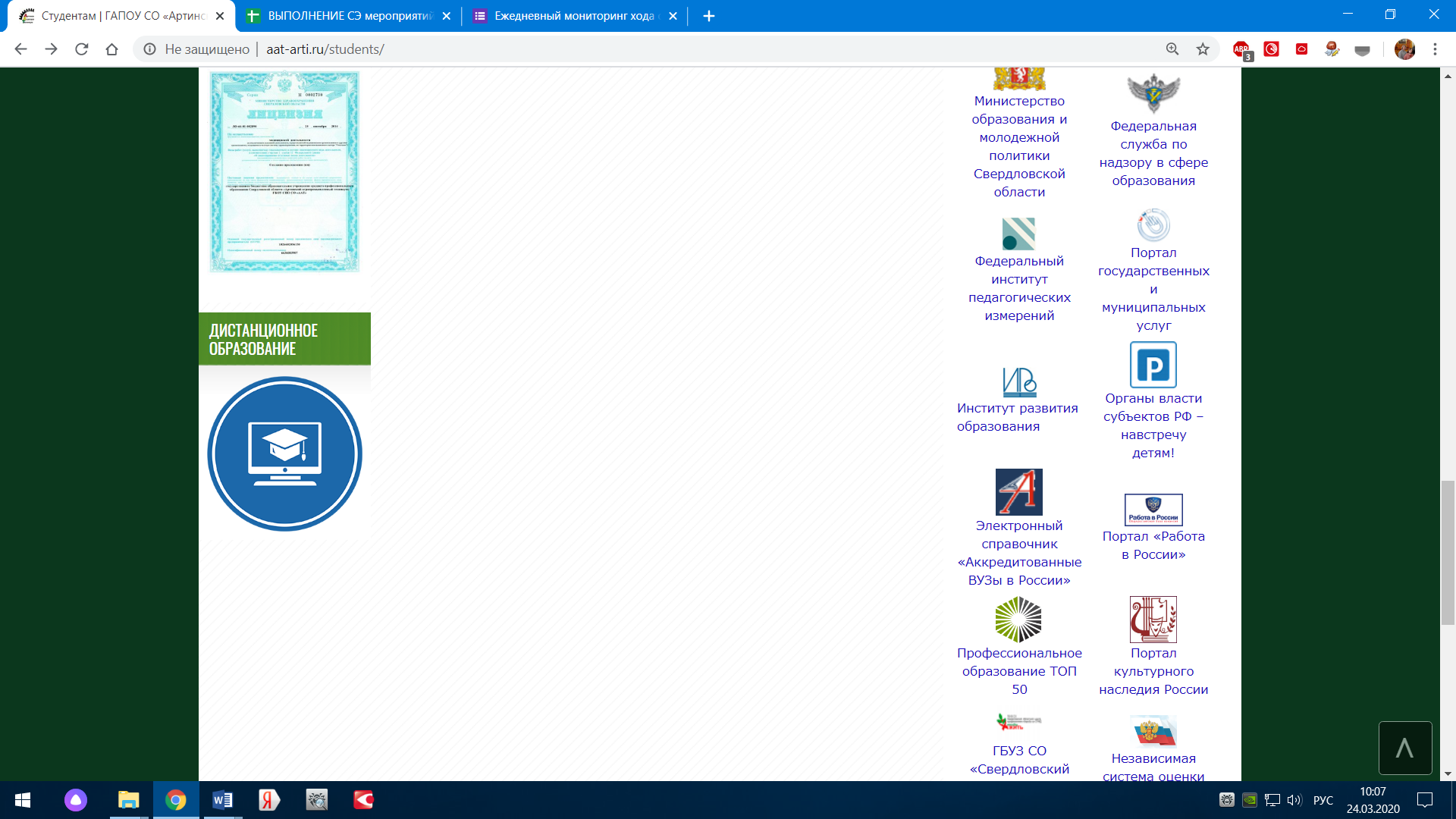 Вы должны внимательно изучить тему 4 «Однофазный переменный ток» в ней находится теоретический материал, затем составить краткий конспект и ответить письменно в тетради на вопросы для самоконтроля в конце этой темы. После этого сфотографировать выполненное задание и отправить по  WhatsApp на номер 89022659241 (преподаватель Мелехов Алексей Юрьевич), написав свою фамилию, номер группы и номер темы.Уважаемые студенты! За выполнение задания по теме 4 по курсу «Электротехника» до конца недели  30.01.2021 вы должны получить  оценку, которая будет выставлена в электронный журнал на  сайте нашего техникума. Если до конца следующей недели задание не будет выполнено, будут выставлены неудовлетворительные оценки.